Clubs and Societies Risk Assessment Form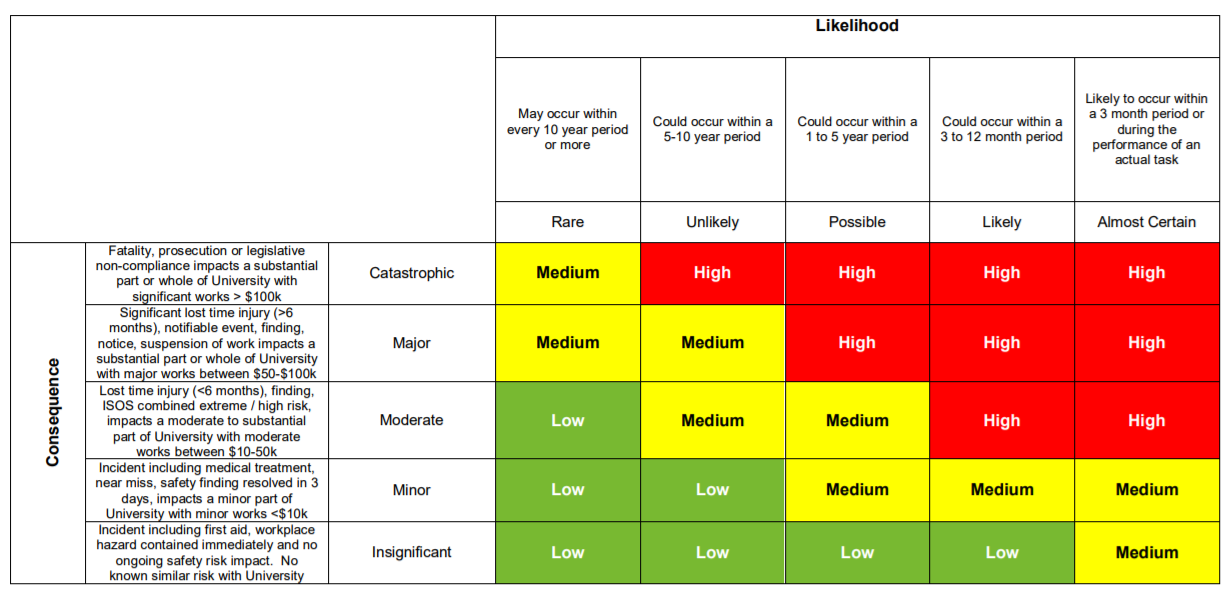 LegendH = High Risk – Council attention neededM = Moderate risk – management responsibility must be specifiedL = Low risk – manage by routine proceduresRisk Assessment and Management PlanOverall risks for events that have alcohol and other considerationsClub/Society holding the event:Name of event:Date/s of event:Time/s of event:Brief explanation of event:How many people are expected to attend?Where is the event being held?Details of person completing this risk assessment:Name:Name:Mobile no: Mobile no: Date form completed:Instructions:Note: Generic risks are provided in this template, however the list is not exhaustive and should be added to or modified to identify the specific risks relevant to your particular event, as necessary.For each risk, the likelihood and consequence should be determined as per the matrix below. The overall risk ranking is then determined to help prioritise risks and subsequent controls/actions.Details instructions are included at the top of the risk assessment table.Email this completed form to:Townsville:	clubsandsocieties.tsv@lists.jcu.edu.auCairns:		clubsandsocieties.cns@lists.jcu.eu.auInstructions:Note: Generic risks are provided in this template, however the list is not exhaustive and should be added to or modified to identify the specific risks relevant to your particular event, as necessary.For each risk, the likelihood and consequence should be determined as per the matrix below. The overall risk ranking is then determined to help prioritise risks and subsequent controls/actions.Details instructions are included at the top of the risk assessment table.Email this completed form to:Townsville:	clubsandsocieties.tsv@lists.jcu.edu.auCairns:		clubsandsocieties.cns@lists.jcu.eu.auInstructions:Note: Generic risks are provided in this template, however the list is not exhaustive and should be added to or modified to identify the specific risks relevant to your particular event, as necessary.For each risk, the likelihood and consequence should be determined as per the matrix below. The overall risk ranking is then determined to help prioritise risks and subsequent controls/actions.Details instructions are included at the top of the risk assessment table.Email this completed form to:Townsville:	clubsandsocieties.tsv@lists.jcu.edu.auCairns:		clubsandsocieties.cns@lists.jcu.eu.auBackground Queensland’s Chief Health Officer has approved the Industry Framework for COVID Safe Events, which facilitates the resumption of events held by businesses in Queensland since Stage 3 of the Roadmap to easing Queensland's restrictions. InstructionsThe Existing Controls column is to list what the club/society currently does to reduce the corresponding risk.  The Treatment Plan is to document exactly what the club will do.  The shaded areas have been prefilled but can be amended by the club/society if they choose to.  The risk assessment must be aligned to the criteria listed in the COVID Event Safe Event Checklist to ensure the requirements set down by the Queensland Chief Health Officer are met and these have been added into the document by JCUSA for you.  If you do not use or follow the treatment plan pre-filled – then you must remove it as this document must be true and accurate.Text in red must be answered by the club/society as it is not generic in nature.The green column titled “Club/Society to complete this column” must have the tick boxes completed.Risk Categories 1 to 4 are mandatory and then the others are only completed if they apply, e.g. BBQ, alcohol, swimming.Club Executives are responsible for meeting legislative requirements and should therefore be ensuring the currency of their completed risk assessment content via these links –COVID Safe Events and the Chief Health Officer public health directions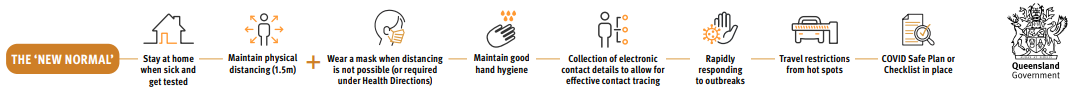 Risk Category 1: Commercial / LegalRisk Category 1: Commercial / LegalRisk Category 1: Commercial / LegalRisk Category 1: Commercial / LegalRisk Category 1: Commercial / LegalRisk Category 1: Commercial / LegalRisk Category 1: Commercial / LegalRisk Category 1: Commercial / LegalRisk Category 1: Commercial / LegalRiskClub/Society to complete this columnLikelihoodConsequenceRankingExisting ControlsTreatment PlansResponsible Officer1.1 Approval not obtained from JCUSA to hold eventJCUSA has been informed of this event occurring?	YesLikelyModerateHighNotifying Campus Officer of Event in writingObservation of on campus events and social media Information NightJCUSA can close down the event due to WHS requirements not being met due to the duty of care JCUSA has.Club/Society Executive Committee Members1.1 Approval not obtained from JCUSA to hold event	NoLikelyModerateHighProceduresObservation of event occurringFacebook advicePolicy POL091 Disaffiliation PolicyDOC007 Code of ConductJCUSA can close down the event due to WHS requirements and procedures not being metClub/Society Executive Committee Members1.2 Patrons not covered by public liability insuranceIs the club/society affiliated?☐	YesRareInsignificantLowManaged by JCUSA in conjunction with JCU Insurance DepartmentJCUSA can contact JCU for insurance details.  Risk is with JCU.JCUSA Finance Officer1.2 Patrons not covered by public liability insurance	NoNot covered by our insurance or is not JCUSAs responsibilityNot covered by our insurance or is not JCUSAs responsibilityNot covered by our insurance or is not JCUSAs responsibilityNot covered by our insurance or is not JCUSAs responsibilityNot covered by our insurance or is not JCUSAs responsibilityNot covered by our insurance or is not JCUSAs responsibilityNot covered by our insurance or is not JCUSAs responsibilityRisk Category 2: Financial / BudgetRisk Category 2: Financial / BudgetRisk Category 2: Financial / BudgetRisk Category 2: Financial / BudgetRisk Category 2: Financial / BudgetRisk Category 2: Financial / BudgetRisk Category 2: Financial / BudgetRisk Category 2: Financial / BudgetRisk Category 2: Financial / BudgetRiskClub/Society to complete this column LikelihoodConsequenceConsequenceRankingExisting ControlsTreatment PlansResponsible Officer2.1 Inadequate funding to hold event.2.2 Budget incorrect or non-existent2.3 Budget not formally approved by management2.4 Inadequate attendance resulting in income not covering the expenses2.5 Contractors not paid within specified timeframes or at all2.6 Change in costing or additional costs not anticipated in budgetDoes the club/society have a budget and minutes approving the funding for the event? 	YesUnlikelyUnlikelyMinorLowHandbook (procedural requirement)Submitted to Clubs and Societies Committee for approvalReceipt of budget and minutesClub/Society Executive Committee Members2.1 Inadequate funding to hold event.2.2 Budget incorrect or non-existent2.3 Budget not formally approved by management2.4 Inadequate attendance resulting in income not covering the expenses2.5 Contractors not paid within specified timeframes or at all2.6 Change in costing or additional costs not anticipated in budget	NoUnlikelyUnlikelyMinorLowClub/Society ExecutivesEvent not approved.Club/Society not complying with regulations.Club/Society could be disaffiliated for failing to carry out its obligations under its constitution or the JCUSA Regulations relating to the operation of JCUSA affiliated clubs and societies.Club/Society Executive Committee MembersRisk Category 3: Governance & PlanningRisk Category 3: Governance & PlanningRisk Category 3: Governance & PlanningRisk Category 3: Governance & PlanningRisk Category 3: Governance & PlanningRisk Category 3: Governance & PlanningRisk Category 3: Governance & PlanningRisk Category 3: Governance & PlanningRiskClub/Society to complete this column LikelihoodConsequenceRankingExisting ControlsTreatment PlansResponsible Officer3.1 Event project plan not communicated to key stakeholders3.2 Inadequate human resources to implement the event project plan3.3 Date/s and/or time/s not suitable for key stakeholders3.4 Venue unavailableHas the club/society organised and communicated the details of the event (time/date/ venue to their stakeholders in order to book and effectively manage the event?	YesRareLowInsignificantEvent would be occurring to raise profile or income.Policy POL048 Clubs and Societies PolicyEvent planning information from C&S HandbookPrevious experience organising and governing eventsForm 179 Event Application Form has to be completed and emailed to relevant Campus Officer as documented in POL048 Clubs and Societies Policy 2 weeks prior to the event – for event approval and to book a location on the campusMinutes of meetings that demonstrate who will be undertaking what role at the eventClub/Society executives3.1 Event project plan not communicated to key stakeholders3.2 Inadequate human resources to implement the event project plan3.3 Date/s and/or time/s not suitable for key stakeholders3.4 Venue unavailable	NoPossibleMinorMediumEvent approval required as per conditions of being an affiliated club/societyComplianceInternal auditWalk around campus to view eventsClub/Society executivesRisk Category 4: Workplace Health & SafetyRisk Category 4: Workplace Health & SafetyRisk Category 4: Workplace Health & SafetyRisk Category 4: Workplace Health & SafetyRisk Category 4: Workplace Health & SafetyRisk Category 4: Workplace Health & SafetyRisk Category 4: Workplace Health & SafetyRisk Category 4: Workplace Health & SafetyRisk Category 4: Workplace Health & SafetyRisk Category 4: Workplace Health & SafetyRisk Category 4: Workplace Health & SafetyRiskClub/Society to complete this column LikelihoodConsequenceConsequenceRankingRankingExisting ControlsTreatment PlansTreatment PlansResponsible Officer4.1 Stakeholders unaware of emergency procedures / assembly areas4.2 Clubs/ Societies not aware of the location of the fire equipment and any alarms or other hazards that pertain to fireIs your club/society aware of the emergency procedures and assembly area/s for where this event will be held?  	YesUnlikelyModerateModerateMediumMediumClubs and Societies Information NightFire equipment on siteEvacuation plans in roomsEmergency evacuation point signsPolicy POL048 Clubs and Societies PolicyPOL098 Clubs and Societies Induction PolicyPOL003 WHS PolicyPOL006 Safe Work Procedures PolicyPOL019 Emergency Preparedness PolicyDOC019 LegislationJCUSA Clubs and Societies Induction night attended by 2 Executive membersContent to be include on the Event Application Form 179JCUSA Clubs and Societies Induction night attended by 2 Executive membersContent to be include on the Event Application Form 179Club/Society Executive Committee Members4.1 Stakeholders unaware of emergency procedures / assembly areas4.2 Clubs/ Societies not aware of the location of the fire equipment and any alarms or other hazards that pertain to fire	NoPossibleModerateModerateMediumMediumClubs and Societies Information NightFire equipment on siteEvacuation plans in roomsEmergency evacuation point signsJCUSA Clubs and Societies Induction nightContent to be included on the Club Event Request FormJCU Premises have evacuation maps in them - hyper link to the mapsJCUSA Clubs and Societies Induction nightContent to be included on the Club Event Request FormJCU Premises have evacuation maps in them - hyper link to the mapsClub/Society Executive Committee Members4.3 Venue inadequate 4.4 Inadequate amenities / toilets.4.5 Uneven surfaces / tripping hazards. .4.6 Inadequate waste disposal facilities4.7 Access for disabled persons4.8 Access to first aid trained person 4.9 Patrons are safe in all areas of the eventIs or does the event location have:Clean, tidy and safe areas for members and visitors?Clean and even floor surfaces?Sufficient access to amenities and toilets?Adequate waste disposal supplies/ systemsAccess for people with a disabilityA qualified first aid present or the club/ society will have an appropriately trained first aider present?Suitable lighting?Feedback is captured in an Event Evaluation Form	YesUnlikelyMinorMinorLowLowJCU premises - clean, tidy and in good repair venueVisual inspection of surfacesAdequate amenities and toiletsDisability access to venue, amenities and toiletsBuilding plansCouncil approvalsRequest  from the venue their WHS management systemForm 046 Event Evaluation FormPolicy POL048 Clubs and Societies PolicyPOL003 WHS PolicyPOL006 Safe Work Procedures PolicyDOC019 LegislationInspection by executive member as conditions can change based on cleaning schedules and weatherBrochureVenues websitePhotosVenues WHS informationFirst Aid Kit visible & first aiders details on displayJCU Estates responsibility for a JCU venueJCU Security are qualified first aidersJCU Security phone number is known and on hand Inspection by executive member as conditions can change based on cleaning schedules and weatherBrochureVenues websitePhotosVenues WHS informationFirst Aid Kit visible & first aiders details on displayJCU Estates responsibility for a JCU venueJCU Security are qualified first aidersJCU Security phone number is known and on hand Club/Society Executive Committee Members4.3 Venue inadequate 4.4 Inadequate amenities / toilets.4.5 Uneven surfaces / tripping hazards. .4.6 Inadequate waste disposal facilities4.7 Access for disabled persons4.8 Access to first aid trained person 4.9 Patrons are safe in all areas of the event	NoPossibleMinorMinorMediumMediumNilIntranet information for clubs/ societiesVenues websiteIntranet information for clubs/ societiesVenues websiteClub/Society Executive Committee Members4.10 COVID-19 Management of hand and respiratory hygiene is not undertakenWill the club/society:Encourage all members to practice good hygiene by frequently cleaning their hands.Provide alcohol-based hand sanitiser containing at least 60 per cent ethanol or 70 per cent iso-propanol as alcohol-free hand sanitisers are not recommended because they have not been shown to be effective against the virus that causes COVID-19.Hold the event be held at a location that provides access to bathrooms that have hand washing facilities including clean running water, soap, and paper towels or an air dryer. If hand washing facilities are not readily available, provide hand sanitiser?Place hand sanitiser in locations such as interface areas and at entrances/exits to encourage hand hygiene?Keep hand hygiene facilities properly stocked and in good working order?Promote good personal hygiene when sneezing and coughing.?☐	Yes☐	NoIf No - the event cannot proceed as the club/society is not demonstrating how they meet the legislative requirementsUnlikelyUnlikelyModerateModerateMediumEnsure symptomatic people (members/guests/ JCUSA staff and Councilors, contactors, customers, etc.) do not come into the event.Ensure symptomatic people (members/guests/ JCUSA staff and Councilors, contactors, customers, etc.) do not come into the event.Establishment of hand washing / sanitising stations and practices for staff and attendees as they enter and exit the event site and discrete areas within the site.Hand washing / sanitising stations must include clean running water, liquid soap and paper towel. If hand washing facilities are not available, an appropriate alcohol-based hand rub should be made available. Hand washing facilities are required for food businesses hence are available on JCU campuses and other business locations.Provide sanitiser stations outside of toilet facilities (portable toilets only) and throughout the event.  Ensure that stations are adequately stocked and cleaned. Alcohol-based hand sanitiser must contain at least 60% ethanol or 70% iso-propanol.  This will be undertaken by a member of the club/society regularly.Monitoring that hand sanitiser and hand washing facilities are maintained throughout the event site for staff and attendees.  This will be undertaken by a member of the club/society regularly.Tissues and a bin will be available at the event.Club/Society Executive Committee Members4.11 COVID-19 Cleaning and disinfecting products and protocols are not in accordance with guidance from Safe Work Australia and the public health authorityWill the club:Establish cleaning protocols for discrete areas of high foot traffic (e.g., bathrooms, catering areas) Ensure that there are enough supplies of cleaning products (e.g. detergent, sanitiser, bleach, etc) to last the duration of the entire event. Cleaning products, such as sanitiser and detergents must adhere to the standards set out by the Office of Industrial Relations.☐	Yes☐	NoIf No - the event cannot proceed as the club/society is not demonstrating how they meet the legislative requirementsUnlikelyUnlikelyModerateModerateMediumWork health and safety during COVID-19, Guide to keeping your workplace safe, clean and healthyWork health and safety during COVID-19, Guide to keeping your workplace safe, clean and healthyHave on hand the following PPE equipment of:Face masksAlcohol based hand sanitiserAlcohol based wipesOptional:Eye protectionDisposable apronGlen 20Minutes of meeting that documents who will be cleaning what items and with what product.Safety Data Sheet for the hand sanitiser and cleaning chemicalsClub/Society Executive Committee MembersAre you holding a BBQ?☐	Yes -Complete the below section of the risk assessment document and continue onto the Food Handling Section	No – go to next sectionAre you holding a BBQ?☐	Yes -Complete the below section of the risk assessment document and continue onto the Food Handling Section	No – go to next sectionAre you holding a BBQ?☐	Yes -Complete the below section of the risk assessment document and continue onto the Food Handling Section	No – go to next sectionAre you holding a BBQ?☐	Yes -Complete the below section of the risk assessment document and continue onto the Food Handling Section	No – go to next sectionAre you holding a BBQ?☐	Yes -Complete the below section of the risk assessment document and continue onto the Food Handling Section	No – go to next sectionAre you holding a BBQ?☐	Yes -Complete the below section of the risk assessment document and continue onto the Food Handling Section	No – go to next sectionAre you holding a BBQ?☐	Yes -Complete the below section of the risk assessment document and continue onto the Food Handling Section	No – go to next sectionAre you holding a BBQ?☐	Yes -Complete the below section of the risk assessment document and continue onto the Food Handling Section	No – go to next sectionRisk Category 5: BBQs and EquipmentRisk Category 5: BBQs and EquipmentRisk Category 5: BBQs and EquipmentRisk Category 5: BBQs and EquipmentRisk Category 5: BBQs and EquipmentRisk Category 5: BBQs and EquipmentRisk Category 5: BBQs and EquipmentRisk Category 5: BBQs and EquipmentRiskClub/Society to complete this column LikelihoodConsequenceRankingExisting ControlsTreatment PlansResponsible Officer5 BBQsHas BBQ training been undertaken with JCUSA?Will the person/s trained in the use of BBQs be at the event whilst the BBQ is in use at the event?Have the persons using or transporting a BBQ completed Hazardous Manual Handling Training	YesUnlikelyMinorLowJCUSA Clubs and Societies Induction NightSafe Work Procedure SWP001 Barbeques and Gas Safe Work ProcedurePOL048 Clubs and Societies PolicyPOL098 Clubs and Societies Induction PolicyForm 198 Induction FormForm 179 Event Application FormJCUSA Clubs and Societies Training DatabasePolicy POL021 Hazardous Manual Handling Task PolicyForm 062 Training Record - BBQs and Gas LeaksClub/Society Executive Committee MembersCampus Officers                                                                                                                                                                                                                                                                                                                                                                                                                                                                                                                                      5 BBQsHazardous MaterialsHealth effects including respiratory conditions and burnsExposure to hazardous materials:LPG gasUnlikelyModerateMediumFirst aid in the workplace Code of Practice 2014Work health and safety consultation, co-operation and co-ordination Code of Practice 2011JCUS Security – First Aid TrainedForm 062 Training Record - BBQs and Gas LeaksJCU Firefighting equipmentClub/Society Executive Committee Members5 BBQsPlant and Equipment – BBQsInjury / Health impactsLack of operator competency / trainingUnassessed plant and equipmentPoorly managed or maintained plantPossibleModerateMediumWorkplace Health and Safety Queensland, Guide to Machinery and Equipment SafetyJCUSA Risk AssessmentForm 062 Training Record - BBQs and Gas LeaksJCUSA Clubs and Societies Training DatabaseClub/Society Executive Committee Members5 BBQsGas CylindersStorage of flammable itemUnlikelyMajorMediumCylinders are not stored by Clubs and SocietiesJCUSA responsibilityGas cylinders are not to be stored laying downNo more than 3 gas bottles stored together at any one timeClub/Society Executive Committee Members5 BBQsWorking OutdoorsExposure to adverse weather conditions:uncontrolled environmentthermal (heat cold)ultraviolet light exposurerainwindlightningFood preparationBites/stingsUneven surfacesInadequate lightingAlmost certainMinorMediumPolicy POL025 Outdoor Work PolicyUse of PPE such as hats. Long sleeved shirtsAccess to water stations on campusBBQs held in a location that is protected from the elementsProvision of hand sanitiserFood coversClub/Society Executive Committee Members5 BBQsManual HandlingManual handling tasks/activities that include the following characteristics:repetitive or sustained application of forcerepetitive or sustained awkward posturerepetitive or sustained movementapplication of high forceexposure to sustained vibrationHandling of unstable or unbalanced loads or loads which are difficult to grasp or holdMoving and arranging furniture and equipmentAlmost certainMinorMediumPolicy POL021 Hazardous Manual Handling Task PolicyPOL048 Clubs and Societies PolicyPOL098 Clubs and Societies Induction PolicyForm 198 Induction FormJCUSA Clubs and Societies Training DatabaseForm 104 Training Record – Hazardous Manual tasksForm 179 Event Application form Club/Society Executive Committee Members5 BBQsBBQ will occur without approval from JCUSAUnlikelyModerateMediumPolicy POL091 Disaffiliation PolicyDOC007 Code of ConductMonitoring /auditing by JCUSAObservation on campusFacebook advertising of eventBBQ is not to be used and JCUSA can remove the BBQ and place it back in locked storageAny JCUSA Councilor as a WHS Officer  or the General Manager Food handling - Are you preparing, making, handling, storing, defrosting, cooking or serving any food/s? (This includes all food {e.g. sausage sizzles, pizza, bake sale items} with the exception of commercially packaged food such as individually wrapped items like chips, muesli bars etc.)☐	Yes  Complete the below section of the risk assessment document		No – go to next sectionFood handling - Are you preparing, making, handling, storing, defrosting, cooking or serving any food/s? (This includes all food {e.g. sausage sizzles, pizza, bake sale items} with the exception of commercially packaged food such as individually wrapped items like chips, muesli bars etc.)☐	Yes  Complete the below section of the risk assessment document		No – go to next sectionFood handling - Are you preparing, making, handling, storing, defrosting, cooking or serving any food/s? (This includes all food {e.g. sausage sizzles, pizza, bake sale items} with the exception of commercially packaged food such as individually wrapped items like chips, muesli bars etc.)☐	Yes  Complete the below section of the risk assessment document		No – go to next sectionFood handling - Are you preparing, making, handling, storing, defrosting, cooking or serving any food/s? (This includes all food {e.g. sausage sizzles, pizza, bake sale items} with the exception of commercially packaged food such as individually wrapped items like chips, muesli bars etc.)☐	Yes  Complete the below section of the risk assessment document		No – go to next sectionFood handling - Are you preparing, making, handling, storing, defrosting, cooking or serving any food/s? (This includes all food {e.g. sausage sizzles, pizza, bake sale items} with the exception of commercially packaged food such as individually wrapped items like chips, muesli bars etc.)☐	Yes  Complete the below section of the risk assessment document		No – go to next sectionFood handling - Are you preparing, making, handling, storing, defrosting, cooking or serving any food/s? (This includes all food {e.g. sausage sizzles, pizza, bake sale items} with the exception of commercially packaged food such as individually wrapped items like chips, muesli bars etc.)☐	Yes  Complete the below section of the risk assessment document		No – go to next sectionFood handling - Are you preparing, making, handling, storing, defrosting, cooking or serving any food/s? (This includes all food {e.g. sausage sizzles, pizza, bake sale items} with the exception of commercially packaged food such as individually wrapped items like chips, muesli bars etc.)☐	Yes  Complete the below section of the risk assessment document		No – go to next sectionFood handling - Are you preparing, making, handling, storing, defrosting, cooking or serving any food/s? (This includes all food {e.g. sausage sizzles, pizza, bake sale items} with the exception of commercially packaged food such as individually wrapped items like chips, muesli bars etc.)☐	Yes  Complete the below section of the risk assessment document		No – go to next sectionRisk Category 6: Safe Food HandlingRisk Category 6: Safe Food HandlingRisk Category 6: Safe Food HandlingRisk Category 6: Safe Food HandlingRisk Category 6: Safe Food HandlingRisk Category 6: Safe Food HandlingRisk Category 6: Safe Food HandlingRisk Category 6: Safe Food HandlingRiskClub/Society to complete this column LikelihoodConsequenceRankingExisting ControlsTreatment PlansResponsible Officer6.1 Food handling6.2 Safe food handling training completed6.3 Use of food gloves when preparing and handling food6.4 Students are provided bread etc from a member that is wearing gloves.6.5 Students are not putting their hands into plastic bags of bread where they could cross contaminateHas safe food handling training been completed?Are food gloves being used when preparing and serving food?Are safe food handling practices being adhered to?	YesUnlikelyMinorLowForm 060 Safe Food Handling Training Instructions PolicyTraining RecordsJCUSA Clubs and Societies Training DatabaseHandbook on JCUSA Website, Clubs and Societies pageFood safety in non-profit organisations – Guideline Food safety for fund raising eventsThe non-profit obligation to ensure that all persons undertaking food handling operations have appropriate skills and knowledge required to produce safe and suitable food. This means that the food handler has the ability to perform those tasks that are necessary to ensure the safety of the food being handled. The non-profit organisation is exempt from this requirement if the food sold is not potentially hazardous (e.g. biscuits, cakes without cream, jams) or the food is consumed immediately after thorough cooking (e.g. sausage on bread).Australia New Zealand Food Standards CodeFood Safety Standards 3.2.2 - Food Safety Practices & General RequirementsFood safety in non-profit organisations - GuidelineHow to Store Food Safely fact sheetFood Safety – How to protect against foodborne illnesses with everyday food safetyA Food Handlers Guide to Personal HygieneInspection of training records ObservationPolicy POL030 Safe Food Handling PolicyCompletion of Form 060 Safe Food Handling Training InstructionsUse of food handling gloves and other PPE such as  hand sanitiser, Blue band aidsFirst aid kit at the eventQualified first aider at the eventJCU Security are trained first aidersClub/Society Executive Committee MembersCampus Officers                                                                                                                                                                                                                                                                                                                                                                                                                                                                                                                                      6.1 Food handling6.2 Safe food handling training completed6.3 Use of food gloves when preparing and handling food6.4 Students are provided bread etc from a member that is wearing gloves.6.5 Students are not putting their hands into plastic bags of bread where they could cross contaminate☐	NoLikelyMinorMediumClubs and Societies Information NightClubs and Societies HandbookClose down the eventEvent will not be approved by JCUSAAny JCUSA Councilor as a WHS Officer  or the General ManagerFood handling specificsSharps/CutsBurnsPossibleMinorMediumInductionPolicies and proceduresTraining recordsSafe Food Handling TrainingPOL003 WHS PolicyPolicy POL030 Safe Food Handling PolicyCompletion of Form 060 Safe Food Handling Training InstructionsPolicy POL098 Clubs and Societies Induction PolicyFirst aid kitBlue Band aidsSharp and clean knives usedKnife sharpening instrument Use of oven mitts or similarClub/Society Executive Committee MembersFood handling specificsContamination & food borne illnessesFood poisoningUnlikelyModerateMediumPolicySafe Food Handling TrainingInductionAustralia New Zealand Food Standards CodeFood Safety Standards 3.2.2 - Food Safety Practices & General RequirementsFood Safety Standards 3.2.3 - Food Premises & EquipmentFood Act 2006 (QLD)Food Regulation 2006 Work Health Safety Act 2011WHS Regulation 2011Training recordsInductionAustralia New Zealand Food Standards CodeFood Safety Standards 3.2.2 - Food Safety Practices & General RequirementsFood Safety Standards 3.2.2 - Food Safety Practices & General Requirements - states that food handlers must take all practicable measures to ensure his or her body, anything from his or her body, and anything he or she is wearing, does not contaminate food or surfaces likely to come into contact with food.Food Safety Standards 3.2.3 - Food Premises & EquipmentPolicy POL030 Safe Food Handling PolicyCompletion of Form 060 Safe Food Handling Training InstructionsPolicy POL098 Clubs and Societies Induction PolicyClean and sanitize all surfaces, equipment and utensils when switching between different types of food.Hygiene and hand washing practicesPolicies and proceduresSafe Food Handling TrainingClub/Society Executive Committee MembersFood handling specificsStorage of foodSafe handling and serving of food Personal hygiene AllergiesFood handling trainingPossibleModerateMediumPolicySafe Food Handling TrainingInductionAustralia New Zealand Food Standards CodeFood Safety Standards 3.2.2 - Food Safety Practices & General RequirementsFood Act 2006 (QLD)Food Regulation 2006 Work Health Safety Act 2011WHS Regulation 2011Food safety in non-profit organisations – Guideline Food safety for fund raising eventsThe non-profit obligation to ensure that all persons undertaking food handling operations have appropriate skills and knowledge required to produce safe and suitable food. This means that the food handler has the ability to perform those tasks that are necessary to ensure the safety of the food being handled. The non-profit organisation is exempt from this requirement if the food sold is not potentially hazardous (e.g. biscuits, cakes without cream, jams) or the food is consumed immediately after thorough cooking (e.g. sausage on bread).Food Safety Standards 3.2.3 - Food Premises & EquipmentPolicy POL030 Safe Food Handling PolicyCompletion of Form 060 Safe Food Handling Training InstructionsPolicy POL098 Clubs and Societies Induction PolicyBain Marie to be used for keeping food warmWhen chilling food, the temperature will not be allowed to reach above 5°C.When freezing food, the temperature will not be allowed to reach above – 15°C.When heating food, the temperature will not reach above 75°C as quickly as possible, and remain there for at least 2-3 minutes.If food is being kept hot, the temperature should not be allowed to drop below 60°C.Meat and other food products/condiments are kept on ice in eskies at BBQ events.How to Store Food Safely fact sheetHand washingHygieneSupply and use of disposable glovesIdentify all allergens in recipes and food productsSeparation of utensils, cooking ware and foods that has been in contact with known allergens such as flour, nuts and dairy.Clean and sanitize all surfaces, equipment and utensils when switching between different types of food.Properly label and store foods that are allergens or that may contain allergens.The Australian New Zealand Food Standards Code states food businesses must advise customers of eight allergens in food, either on the package of a food or on request by the customer. These are:Cereals and products containing gluten, namely wheat, rye, barley, oats, spelt, and Kamut, and their hybrid strainsCrustaceans such as crabs, lobster, shellfish, and their productsEgg and egg productsFish and fish productsMilk and milk productsNuts, such as tree nuts, almonds, hazelnuts, walnuts, cashews, peanuts, pecan nuts, Brazil nuts, pistachio nuts, macadamia nuts, sesame nuts, and their productsSoybeans and their productsAdded sulphites levels of 10mg/kg or moreSupply and use of disposable glovesClub/Society Executive Committee MembersFood handling specificsDefrosting of foodUnlikelyMinorLowPolicySafe Food Handling TrainingInductionAustralia New Zealand Food Standards CodeFood Safety Standards 3.2.2 - Food Safety Practices & General RequirementsFood Act 2006 (QLD)Food Regulation 2006 Work Health Safety Act 2011WHS Regulation 2011Policy POL030 Safe Food Handling PolicyCompletion of Form 060 Safe Food Handling Training InstructionsPolicy POL098 Clubs and Societies Induction PolicyMeat defrosted on the bottom shelf of a fridgeClub/Society Executive Committee MembersAre you going to being having alcohol at the event?☐	Yes  Complete the below section of the risk assessment document		No – go to next sectionAre you going to being having alcohol at the event?☐	Yes  Complete the below section of the risk assessment document		No – go to next sectionAre you going to being having alcohol at the event?☐	Yes  Complete the below section of the risk assessment document		No – go to next sectionAre you going to being having alcohol at the event?☐	Yes  Complete the below section of the risk assessment document		No – go to next sectionAre you going to being having alcohol at the event?☐	Yes  Complete the below section of the risk assessment document		No – go to next sectionAre you going to being having alcohol at the event?☐	Yes  Complete the below section of the risk assessment document		No – go to next sectionAre you going to being having alcohol at the event?☐	Yes  Complete the below section of the risk assessment document		No – go to next sectionAre you going to being having alcohol at the event?☐	Yes  Complete the below section of the risk assessment document		No – go to next sectionRisk Category 7: AlcoholRisk Category 7: AlcoholRisk Category 7: AlcoholRisk Category 7: AlcoholRisk Category 7: AlcoholRisk Category 7: AlcoholRisk Category 7: AlcoholRisk Category 7: AlcoholRiskClub/Society to complete this column LikelihoodConsequenceRankingExisting ControlsTreatment PlansResponsible Officer8.1 Alcohol8.2 Licensing8.3 Responsible Service of Alcohol8.4 Transport options8.5 Mobility of event8.6 Number of people8.7 Personal safety of attendeesIs the alcohol on campus?	Yes☐	NoUnlikelyModerateMediumApplication for Function Form (JCU) to be approved by JCU SecurityUniversity Bar on site with own licensing & securityRisk AssessmentEvent Application FormJCU SecurityApplication for Function Form (JCU)DOC007 Clubs and Societies Code of Conduct Club/Society Executive Committee MembersJCUSA Clubs and Society CommitteePub Crawls8.8 Alcohol poisoning8.9 Excessive or dangerous consumption of alcohol during the event8.10 Inappropriate behaviour after alcohol consumption, e.g. violence/aggression, sexual harassment8.11 Overcrowding outside venues8.12 Minors being served alcohol inside venues8.13 Drink spiking8.14 Lack of transport options for students during the event8.15 Students under the influence of illegal drugs8.16 Students attend event already under the influence of alcohol8.17 First aid provision8.18 Licensing8.19 Responsible Service of Alcohol8.20 Personal Safety8.21 Crowd Management8.22 Injury and/or property damage8.23 Unfamiliar with WHS policies and procedures 8.24 Activities that adversely impact the Association and/or staff or JCU8.25 Slips, trips & falls injury management from spilt drinks8.26 Walking between venues – traffic accident/ hit by a vehicle8.27 Risks associated with an events theme8.28 Fire in a venue8.29 Event management8.30 Damage to reputation8.31 Financial Risk and costsIs the alcohol off-campus?	Yes☐	NoLikelyModerateHighLicensed premisesPublic venues approved by councilNot serving under aged peopleResponsible Service of AlcoholABAC responsible alcohol marketing codeAdvertiser code of ethics adopted by the Australian Association of National AdvertisersOLGRs Liquor Compliance StrategyJCU Student Code of Conduct PolicyJCU Student General Misconduct ProcedureJCU Bullying, Discrimination, Harassment and Sexual Misconduct policyJCU Sexual Harassment and Sexual AssaultPolicy POL091 Disaffiliation PolicyDOC007 Code of ConductCriminal Code Act 1899, SECT 316A Unlawful drink spikingDrugs Misuse Act 1986Building Fire Safety Regulation 2008Transport Operations (Road Use Management—Road Rules) Regulation 2009Defamation Act 2005Anti-Discrimination Act 1991Criminal Code Act 1899Liquor Act 1992SupervisionLength of the eventAccessibilityCrowd mixNumber of people attendingJCU Respect TrainingJCU Policies and proceduresLicensed venuesUse of buses to transport students to venuesPublic bus available to the campusResponsible person/s remaining soberFirst aid kit on handChecking IDs for proof of age before attending the eventNot dressing in a manner that is offensive or derogatoryAccess to foodLength of the event is: ________Number of persons expected to attend:_________Number of locations to be visited:_____First aid kit at venueClub/Society Executive Committee MembersCriteriaLow Risk EventMedium Risk EventHigh Risk EventVenueOn campus licensedOff campus licensed OtherAlcoholNon-alcoholic beverages served, light beer only, no spirits Non-alcoholic beverages served, full strength beer as well as light beer and wineFull strength and light beer, wine, spirits and waterFoodTwo/three course Meal served near start of event Food (dips, cheese, crackers etc) available ½ hour before alcohol availableNo food or only salty food (chips/nuts)Supervision Dedicated supervisionPart time supervisionNo supervisionLength of event < 2 hours2-4 hours> 4 hoursBar Staff Trained paid staffCombination of paid staff and volunteers (trained and untrained)Self serve or volunteers (untrained), BYOBar Service Cash (licensed)CombinationOpen / BYOType of Activity Low keySpecial occasionParty (end of year, Pub Crawl)Accessibility Majority can walk, get taxis or use public transportMajority must drive, taxis and public transport availableEveryone must drive, no public transportMobility of event Event starts and finishes in one locationEvents starts in one place then people are encouraged to move to anotherPub crawl type event, three or more locationsCrowd mix > Number of femalesBroad age mixFemales equal to malesPeople in 20’s-30’s >Number of malesPeople in 18 – 25sNumber of people < 5050 -100> 100Underage present NoneLimited number20+% of attendeesAre you going to hold an event near an open body of water?☐	Yes  Complete the below section of the risk assessment document		No – go to next sectionAre you going to hold an event near an open body of water?☐	Yes  Complete the below section of the risk assessment document		No – go to next sectionAre you going to hold an event near an open body of water?☐	Yes  Complete the below section of the risk assessment document		No – go to next sectionAre you going to hold an event near an open body of water?☐	Yes  Complete the below section of the risk assessment document		No – go to next sectionAre you going to hold an event near an open body of water?☐	Yes  Complete the below section of the risk assessment document		No – go to next sectionAre you going to hold an event near an open body of water?☐	Yes  Complete the below section of the risk assessment document		No – go to next sectionAre you going to hold an event near an open body of water?☐	Yes  Complete the below section of the risk assessment document		No – go to next sectionAre you going to hold an event near an open body of water?☐	Yes  Complete the below section of the risk assessment document		No – go to next sectionRisk Category 8:  Water Based ActivitiesRisk Category 8:  Water Based ActivitiesRisk Category 8:  Water Based ActivitiesRisk Category 8:  Water Based ActivitiesRisk Category 8:  Water Based ActivitiesRisk Category 8:  Water Based ActivitiesRisk Category 8:  Water Based ActivitiesRisk Category 8:  Water Based ActivitiesRiskClub/Society to complete this column LikelihoodConsequenceRankingExisting ControlsTreatment PlansResponsible Officer7.1 WaterSwimmingDrowningFlash flooding,Rock jumpingSubmerged rocks7.2 Safety briefing upon arrival at site7.3 Waiver forms available7.4 Adequate sun protection supplied7.5 Ambulance access7.6 Animals. insectscrocodiles/ stingers7.7 Lifeguards7.8 HydrationWill a safety briefing of the risk and hazards with swimming be provided to the participants?Will waiver forms be completed?Wil sunblock and shade be provided to prevent sunburn?Will an ambulance be able to easily access where the swimming will be occurring?Is there a chance that there will be stingers or salt water crocodiles at the swimming location?Will there be sufficient and qualified lifesavers at the location to save a swimmer in distress?Will there be water available to prevent hydration?	YesPossibleModerateMediumParticipants will be provided with a safety briefing about the risks and hazards with the swimming environmentWaiver form and/or Snorkeling /Swimming Health DeclarationWater coolers from JCUSATake water bottlesTake vinegar for a jellyfish stingSwim within stinger nets and patrolled beaches – between the flags and outside of stinger season.FormsJCUSA only - POL090 Water Based ActivitiesForm 121 Water Declaration FormForm 121 Water Activities ChecklistPOL025 Outdoor Work PolicySunblock to be suppliedMarquees are available  from JCUSADocument an ambulance route and flat spot for a helicopter to landBriefing or information on the trip to suggest stinger suits and source a location that is free of salt water crocodilesLifesavers to be present and in accordance with Australian guide lines and sufficient for if the group splits into 2 locationsWater coolers available from JCUSAClub/Society Executive Committee Members	NoLikelyModerateHighEvent would not be supported by JCUSAJCUSA Clubs and Society CommitteeAre you going to hold an off campus event that is a ball or gala?☐	Yes  Complete the below section of the risk assessment document		No – go to next sectionAre you going to hold an off campus event that is a ball or gala?☐	Yes  Complete the below section of the risk assessment document		No – go to next sectionAre you going to hold an off campus event that is a ball or gala?☐	Yes  Complete the below section of the risk assessment document		No – go to next sectionAre you going to hold an off campus event that is a ball or gala?☐	Yes  Complete the below section of the risk assessment document		No – go to next sectionAre you going to hold an off campus event that is a ball or gala?☐	Yes  Complete the below section of the risk assessment document		No – go to next sectionAre you going to hold an off campus event that is a ball or gala?☐	Yes  Complete the below section of the risk assessment document		No – go to next sectionAre you going to hold an off campus event that is a ball or gala?☐	Yes  Complete the below section of the risk assessment document		No – go to next sectionAre you going to hold an off campus event that is a ball or gala?☐	Yes  Complete the below section of the risk assessment document		No – go to next sectionRisk Category 9:  Off Campus Ball/GalaRisk Category 9:  Off Campus Ball/GalaRisk Category 9:  Off Campus Ball/GalaRisk Category 9:  Off Campus Ball/GalaRisk Category 9:  Off Campus Ball/GalaRisk Category 9:  Off Campus Ball/GalaRisk Category 9:  Off Campus Ball/GalaRisk Category 9:  Off Campus Ball/GalaRiskClub/Society to complete this column LikelihoodConsequenceRankingExisting ControlsTreatment PlansResponsible OfficerElectricalUse of faulty equipment/appliancesUse of uncertified electrical equipment/applianceVenues Environment and FacilitiesSlips on floors and other surfacesPoor environmental characteristics:air qualitythermal discomfortnuisance noiseinadequate lightingglarePoorly maintained equipmentInadequate access to facilities including:toiletswashing facilitiesdrinking waterdining facilitiesEmergency access and egressPoor housekeeping:accumulation of rubbishtripping of inappropriately place items (eg electrical power cords)damaged power cordsblocked emergency exitsoverloaded shelvingbumping/walking into opened cupboards and drawersManual Handling and Ergonomics - Manual handling tasks/activities that include the following characteristics:repetitive or sustained application of forcerepetitive or sustained awkward posturerepetitive or sustained movementapplication of high forceexposure to sustained vibrationHandling of unstable or unbalanced loads or loads which are difficult to grasp or holdMoving and arranging furniture and equipmentEmergency IncidentFireUncontrolled emergency incident leading to adverse outcomes:Loss of lifeInjury or illnessProperty damageEnvironmental impactsLoss of communicationsLoss of servicesBreakdown in emergency proceduresPsychologicalBullying and harassmentDiscriminationViolence Sexual harassmentAlcohol and Other DrugsInjury / heath impactsInappropriate behaviorEffect on functioning and decision-making abilityAs far as you are aware does the venue you are utilising meet the building code of Queensland?Will a first aid kit and adequately trained first aider be present at the event?Will there be a sober person who will be responsible for the event?Will you have access to bathroom facilities and drinking water?Does the venue have suitable ventilation and lighting (including emergency lighting)?Have members who are carrying anything completed Form 104 Hazardous Manual Handling Tasks training?Are the JCU students aware of the JCU policies that pertain to their code of conduct and sexual harassment?	YesPossibleMinor MediumBuilding Fire Safety Regulation 2008Work Health Safety Act 2011WHS Regulation 2011First aid in the workplace Code of Practice 2014Hazardous manual tasks Code of Practice 2011How to manage work health and safety risks Code of Practice 2011Managing noise and preventing hearing loss at work Code of Practice 2011Managing risks of hazardous chemicals in the workplace Code of Practice 2013Managing the risk of falls at workplaces Code of Practice 2018Managing the work environment and facilities Code of Practice 2011Safe Work Australia, Hazardous Manual Tasks, Code of Practice, February 2016Workplace Health and Safety Queensland, Hazardous manual tasks, Code of Practice 2011Work health and safety consultation, co-operation and co-ordination Code of Practice 2011First aid in the workplace Code of Practice 2014Hazardous manual tasks Code of Practice 2011POL003 WHS PolicyPOL006 Safe Work Procedures PolicyPOL019 Emergency Preparedness PolicyPolicy POL021 Hazardous Manual Handling Task PolicyPOL048 Clubs and Societies PolicyPOL098 Clubs and Societies Induction PolicyJCU Student Code of ConductJCU Bullying, Discrimination, Harassment and Sexual Misconduct PolicyDOC007 Code of ConductDOC019 LegislationForm 198 Induction FormWHS Queensland, Framework for alcohol and drug management in the workplaceJCUSA Clubs and Societies Training DatabaseFire equipment on siteEvacuation plans in roomsEmergency evacuation point signsClubs and Societies Information NightWorkplace Health and Safety Queensland, Guide to Machinery and Equipment SafetyVenues Risk AssessmentsLicensed premisesPublic venues approved by councilNot serving under aged peopleResponsible Service of AlcoholABAC responsible alcohol marketing codeAdvertiser code of ethics adopted by the Australian Association of National AdvertisersOLGRs Liquor Compliance StrategyCriminal Code Act 1899, SECT 316A Unlawful drink spikingDrugs Misuse Act 1986Building Fire Safety Regulation 2008Transport Operations (Road Use Management—Road Rules) Regulation 2009Defamation Act 2005Anti-Discrimination Act 1991Criminal Code Act 1899Liquor Act 1992SupervisionLength of the eventAccessibilityCrowd mixNumber of people attendingForm 179 Event Application formForm 104 Training Record – Hazardous Manual tasksInspection by executive member as conditions can change based on cleaning schedules and weatherBrochureVenues websitePhotosVenues WHS informationFirst Aid Kit visible & first aiders details on displayJCUSA Clubs and Societies Induction night attended by 2 Executive membersInspection of the venue by executive memberJCU Respect TrainingJCU Policies and proceduresJCUSA policies and proceduresTraining recordsClub/Society Executive Committee Members	NoLikelyModerateHighEvent would not be supported by JCUSAJCUSA Clubs and Society Committee